Use this template to plan an overview or summary of the teaching, learning and assessment for a band in the Australian Curriculum: Health and Physical Education. For planning advice, refer to the Planning for teaching, learning and assessment document available on the Planning tab for each learning area at www.qcaa.qld.edu.au/p-10/aciq/version-9/learning-areas.How to use this template: Type information into the fields (yellow shading). When the plan is complete, delete the highlighted instructions (blue shading). To do so, select the instruction text, click the Home tab > Styles dropdown > Clear All/Clear Formatting > text will revert to Normal style and you can delete the text.Note: Insert/delete rows/columns, as required, to provide an overview of the teaching, learning and assessment sequence across the band.Note: Adjust the table to reflect the number of units you will offer.Highlight the aspects of the achievement standard that will be assessed within each unit.Note: Adjust the table to reflect the number of units you will offer. Check or uncheck the columns as appropriate for each unit.Note: Adjust the table to reflect the number of units you will offer. Check or uncheck the columns as appropriate for each unit.Note: Adjust the table to reflect the number of units you will offer. Check or uncheck the columns as appropriate for each unit. © State of Queensland (QCAA) 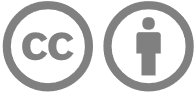 Licence: https://creativecommons.org/licenses/by/4.0 | Copyright notice: www.qcaa.qld.edu.au/copyright — lists the full terms and conditions, which specify certain exceptions to the licence. | Attribution (include the link): © State of Queensland (QCAA)  www.qcaa.qld.edu.au/copyright.Unless otherwise indicated material from the Australian Curriculum is © ACARA 2010–present, licensed under CC BY 4.0. For the latest information and additional terms of use, please check the Australian Curriculum website and its copyright notice. 
Curriculum and assessment planLevel descriptionContext and cohort considerations (if applicable) The Years 1–2 curriculum builds on each student’s prior learning. In the early years, priority is given to the development of movement skills, participation in physical activity, and development of safe and healthy personal practices.Through exploration and play, students investigate how health and movement concepts exist and impact their lives and the lives of others. They strengthen dispositions for learning including curiosity, confidence, cooperation, investigation and transfer.Students explore personal qualities and factors that contribute to and influence identities, and understand the importance of assertive behaviour to ensure interactions with others are respectful and safe. As these relationships are formed, students develop an understanding of reciprocal rights and responsibilities, and the ability to see things from other people's viewpoints.Students strengthen their communication skills by identifying and applying strategies to interact respectfully with others and develop a deeper understanding of how emotions, fairness, diversity and health messages contribute to keeping themselves and others healthy and safe.Through the continued development of fundamental skills, students participate in a range of different physical activities to explore the benefits of each and what they enjoy about them.Students are supported in increasing the range and complexity of their fundamental movement skills. They refine and extend skills learnt in Foundation to include locomotor skills such as rolling, leaping, skipping, galloping and dodging, and object control skills such as striking and kicking objects from the ground or moving towards them.Through participation in active play, small group games and minor games, students apply different ways to move safely, and investigate how to select and apply fundamental movement skills individually, in groups and in teams in a range of movement situations.Describe the context and cohort. Consider the following to make informed professional decisions during the planning process:relevant student data and information, e.g. achievement dataavailable resources, e.g. timetablingschool and sector priorities.Unit 1 — Unit 2 — Unit 3 — Unit 4 — Duration: Duration: Duration: Duration: Unit 1Unit 1Unit 2 Unit 2 Unit 3Unit 3Unit 4Unit 4Assessment — TimingAssessment — TimingAssessment — TimingAssessment — Timing AssessmentAchievement standardBy the end of Year 2, students explain how personal qualities contribute to identities. They describe how emotional responses affect their own and others' feelings. They demonstrate skills and describe strategies required to develop respectful relationships. Students apply protective behaviours and help-seeking strategies to keep themselves and others safe. They explain why health information is important for making choices. Students apply fundamental movement skills in different movement situations and explain how they move with objects and in space effectively. They describe factors that make physical activity beneficial. Students develop and apply rules while collaborating with others in a range of movement contexts.By the end of Year 2, students explain how personal qualities contribute to identities. They describe how emotional responses affect their own and others' feelings. They demonstrate skills and describe strategies required to develop respectful relationships. Students apply protective behaviours and help-seeking strategies to keep themselves and others safe. They explain why health information is important for making choices. Students apply fundamental movement skills in different movement situations and explain how they move with objects and in space effectively. They describe factors that make physical activity beneficial. Students develop and apply rules while collaborating with others in a range of movement contexts.By the end of Year 2, students explain how personal qualities contribute to identities. They describe how emotional responses affect their own and others' feelings. They demonstrate skills and describe strategies required to develop respectful relationships. Students apply protective behaviours and help-seeking strategies to keep themselves and others safe. They explain why health information is important for making choices. Students apply fundamental movement skills in different movement situations and explain how they move with objects and in space effectively. They describe factors that make physical activity beneficial. Students develop and apply rules while collaborating with others in a range of movement contexts.By the end of Year 2, students explain how personal qualities contribute to identities. They describe how emotional responses affect their own and others' feelings. They demonstrate skills and describe strategies required to develop respectful relationships. Students apply protective behaviours and help-seeking strategies to keep themselves and others safe. They explain why health information is important for making choices. Students apply fundamental movement skills in different movement situations and explain how they move with objects and in space effectively. They describe factors that make physical activity beneficial. Students develop and apply rules while collaborating with others in a range of movement contexts.By the end of Year 2, students explain how personal qualities contribute to identities. They describe how emotional responses affect their own and others' feelings. They demonstrate skills and describe strategies required to develop respectful relationships. Students apply protective behaviours and help-seeking strategies to keep themselves and others safe. They explain why health information is important for making choices. Students apply fundamental movement skills in different movement situations and explain how they move with objects and in space effectively. They describe factors that make physical activity beneficial. Students develop and apply rules while collaborating with others in a range of movement contexts.By the end of Year 2, students explain how personal qualities contribute to identities. They describe how emotional responses affect their own and others' feelings. They demonstrate skills and describe strategies required to develop respectful relationships. Students apply protective behaviours and help-seeking strategies to keep themselves and others safe. They explain why health information is important for making choices. Students apply fundamental movement skills in different movement situations and explain how they move with objects and in space effectively. They describe factors that make physical activity beneficial. Students develop and apply rules while collaborating with others in a range of movement contexts.By the end of Year 2, students explain how personal qualities contribute to identities. They describe how emotional responses affect their own and others' feelings. They demonstrate skills and describe strategies required to develop respectful relationships. Students apply protective behaviours and help-seeking strategies to keep themselves and others safe. They explain why health information is important for making choices. Students apply fundamental movement skills in different movement situations and explain how they move with objects and in space effectively. They describe factors that make physical activity beneficial. Students develop and apply rules while collaborating with others in a range of movement contexts.By the end of Year 2, students explain how personal qualities contribute to identities. They describe how emotional responses affect their own and others' feelings. They demonstrate skills and describe strategies required to develop respectful relationships. Students apply protective behaviours and help-seeking strategies to keep themselves and others safe. They explain why health information is important for making choices. Students apply fundamental movement skills in different movement situations and explain how they move with objects and in space effectively. They describe factors that make physical activity beneficial. Students develop and apply rules while collaborating with others in a range of movement contexts.ModerationContent descriptionsUnitsUnitsUnitsUnitsContent descriptionsUnitsUnitsUnitsUnitsPersonal, social and community health 1234Movement and physical activity 1234Identities and changedescribe their personal qualities and those of others, and explain how they contribute to developing identities AC9HP2P01Moving our bodies practise fundamental movement skills and apply them in a variety of movement situations AC9HP2M01Interacting with othersidentify and explore skills and strategies to develop respectful relationshipsAC9HP2P02investigate different ways of moving their body, and manipulating objects and space, and draw conclusions about their effectiveness AC9HP2M02identify how different situations influence emotional responses AC9HP2P03Making active choicesparticipate in a range of physical activities in natural and outdoor settings, and investigate factors and settings that make physical activity enjoyableAC9HP2M03practise strategies they can use when they need to seek, give or deny permission respectfully AC9HP2P04Learning through movementco-construct and apply rules to promote fair play in a range of physical activitiesAC9HP2M04Making healthy and safe choicesidentify and demonstrate protective behaviours and help-seeking strategies they can use to help them and others stay safe AC9HP2P05apply strategies to work collaboratively when participating in physical activitiesAC9HP2M05investigate a range of health messages and practices in their community and discuss their purposes AC9HP2P06Focus areas1234Alcohol and other drugsFood and nutritionHealth benefits of physical activityMental health and wellbeingRelationships and sexualitySafetyActive play and minor gamesChallenge and adventure activitiesFundamental movement skillsGames and sportsLifelong physical activitiesRhythmic and expressive activitiesGeneral capabilitiesUnitsUnitsUnitsUnitsCross-curriculum prioritiesUnitsUnitsUnitsUnits12341234Critical and creative thinking Aboriginal and Torres Strait Islander histories and culturesDigital literacy Asia and Australia’s engagement with AsiaEthical understandingSustainabilityIntercultural understandingLiteracy NumeracyPersonal and social capability